Republic of the Philippines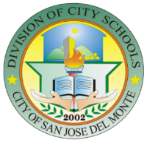 DEPARTMENT OF EDUCATION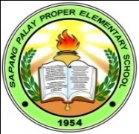 Region IIIDIVISION OF CITY SCHOOLSCity of San Jose del MonteDistrict VSAPANG PALAY PROPER ELEMENTARY SCHOOLSchool E-mal: sapangpalayproperelem@gmail.comLOCATOR’S SLIPNAME: ____________________________________GRADE: ___________________________________OFFICIAL TIME:  ___________________________TIME OUT:  ________________________________PLACE TO VISIT: ___________________________PURPOSE OF VISIT:  ________________________TIME IN:  __________________________________APPROVED BY: ____________________________________________	 MIRIAM A. ZAMORA     Grade Leader                       Principal IIIRepublic of the PhilippinesDEPARTMENT OF EDUCATIONRegion IIIDIVISION OF CITY SCHOOLSCity of San Jose del MonteDistrict VSAPANG PALAY PROPER ELEMENTARY SCHOOLSchool E-mal: sapangpalayproperelem@gmail.comLOCATOR’S SLIPNAME: ____________________________________GRADE: ___________________________________OFFICIAL TIME:  ___________________________TIME OUT:  ________________________________PLACE TO VISIT: ___________________________PURPOSE OF VISIT:  ________________________TIME IN:  __________________________________APPROVED BY: ____________________________________________	 MIRIAM A. ZAMORA     Grade Leader                       Principal IIIRepublic of the PhilippinesDEPARTMENT OF EDUCATIONRegion IIIDIVISION OF CITY SCHOOLSCity of San Jose del MonteDistrict VSAPANG PALAY PROPER ELEMENTARY SCHOOLSchool E-mal: sapangpalayproperelem@gmail.comLOCATOR’S SLIPNAME: ____________________________________GRADE: ___________________________________OFFICIAL TIME:  ___________________________TIME OUT:  ________________________________PLACE TO VISIT: ___________________________PURPOSE OF VISIT:  ________________________TIME IN:  __________________________________APPROVED BY: ____________________________________________	 MIRIAM A. ZAMORA     Grade Leader                       Principal IIIRepublic of the PhilippinesDEPARTMENT OF EDUCATIONRegion IIIDIVISION OF CITY SCHOOLSCity of San Jose del MonteDistrict VSAPANG PALAY PROPER ELEMENTARY SCHOOLSchool E-mal: sapangpalayproperelem@gmail.comLOCATOR’S SLIPNAME: ____________________________________GRADE: ___________________________________OFFICIAL TIME:  ___________________________TIME OUT:  ________________________________PLACE TO VISIT: ___________________________PURPOSE OF VISIT:  ________________________TIME IN:  __________________________________APPROVED BY: ____________________________________________	 MIRIAM A. ZAMORA     Grade Leader                       Principal III